租户通知：租户外展信 — 无欠款、临时重新认证最近更新：2021 年 6 月 30 日下文为示范文本致 ___________：我们必须通知您我们有意参加 补贴住房紧急租赁补助（SHERA）项目。此联邦政府资助项目旨在帮助由于 COVID-19 疫情而拖欠租金的居民。如果您收到此信，我们不认为您有资格参加此项目，因为我们的记录表明您自 2020 年 4 月 1 日起已支付所有租金。但是，如果您认为自己符合资格，请联系您的物业经理。例如，如果您在之前的重新认证中没有报告收入增加，您可能有资格。如果您符合资格标准，由此产生的追溯到期租金可以由 SHERA 支付：您的收入低于地区收入中位数（AMI）80%的项目限制；您欠付的租金是在 2020 年 4 月 1 日起的符合条件的 SHERA 时期内到期；由于 COVID-19，您失去收入，和/或支出显著增加。
您需要签署一份宣誓声明，声明宣誓属实，我们需要您的协助和许可才能申请这些资金。移民身份不会影响您参加此项目的资格。您不需要社保编号即可申请。但是，如果您有社保编号，则必须提供最后四位数。如果您符合资格并获得 SHERA 补助，除了支付您在符合条件的时期内欠付的 100% 追溯租金，您还将获得 额外的保护（在收到最近一次 SHERA 福利付款后的6个月内），不会因欠付租金而被驱逐。如果您的收入在此期间没有增加，或者您已经重新认证，则无需采取进一步的行动。如果您已经申请了 RAFT 或其他类型的紧急租赁补助，那么您应该继续进行该申请，而不能参与 SHERA。如果您之前收到了其他租赁补助，但是自 2020 年 4 月 1 日起仍有未付租金到期，请联系您的管理办公室。您的房屋管理局将帮助您确定您是否有资格参加此项目以及可能需要哪些文件。如果您没有资格参加 SHERA 项目，我们将讨论其他选项，以帮助支付任何逾期租金。您有责任根据您的租约支付当前的月租，或者如果您有我们批准的替代租金支付协议。目前尚不确定是否会通过此项目提供额外的租赁补助，尽管是有可能的。要了解有关您是否有资格通过 SHERA 获得帮助的更多信息，请联络您的房屋管理局物业经理_______________________________。如需帮助理解此信，或语言帮助或获得合理的通融条件，请联系________________。此致，敬礼________________________业主/物业经理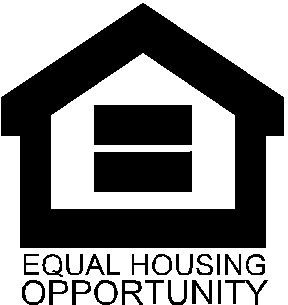 目的：业主可将此信（在信笺抬头上）分发给所有基于收入支付租金的租户， 且在符合条件的 SHERA 时期内没有记录在案的租金欠款 。此信说明，即使租户没有租金欠款也应进行临时重新认证，以报告收入的变化，自此之后，任何以前欠付的租金都可以算作欠款，由 SHERA 支付。收信人：租户户主发信人：业主/物业经理时间（发送时间）：在业主计划参与 SHERA，开始申请流程时主题：紧急租赁补助（SHERA）项目公告附件：SHERA 租户概况参考指南